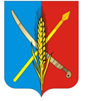 РОССИЙСКАЯ ФЕДЕРАЦИЯРОСТОВСКАЯ ОБЛАСТЬ  НЕКЛИНОВСКИЙ РАЙОН    СОБРАНИЕ ДЕПУТАТОВ ВАСИЛЬЕВО-ХАНЖОНОВСКОГО СЕЛЬСКОГО ПОСЕЛЕНИЯ                  РЕШЕНИЕ	 		Принято Собранием депутатов Васильево-Ханжоновского  сельского поселения                                                                                                     22 июня 2021 г.В соответствии с Уставом муниципального образования «Васильево-Ханжоновское сельское поселение», ст.23 Федерального закона от 06.10.2003г. №131-ФЗ «Об общих принципах организации местного самоуправления в Российской Федерации», ст. 10 Федерального закона от 12.06.2002 № 67-ФЗ «Об основных гарантиях избирательных прав и права на участие в референдуме граждан Российской Федерации», ст.5 Областного закона от 12.05.2016 № 525-ЗС «О выборах и референдумах в Ростовской области», Собрание депутатов Васильево-Ханжоновского сельского поселения решило:Назначить выборы депутатов Собрания депутатов Васильево-Ханжоновского  сельского поселения Неклиновского района Ростовской области  пятого созыва на 19 сентября 2021 года.Опубликовать настоящее решение в течение 5 дней в газете «Приазовская степь».Настоящее решение вступает в силу с момента его официального опубликования.Контроль за исполнением  настоящего решения оставляю за собой.Председатель Собрания депутатов-глава Васильево-Ханжоновского  сельского поселения			                                                    С.И. Комашня	с. Васильево-Ханжоновка «22» июня 2021 года № 163 «О назначении выборов депутатов Собрания  депутатов Васильево-Ханжоновского сельского поселения Неклиновского района Ростовской области пятого созыва»